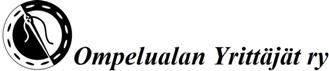 JÄSENKIRJE 1 – 2020		Haminassa 10.02.2020Vuosi on alkanut aika lumettomana, ainakin täällä Kaakonkulmalla.Vuosikokous ja yritysvierailut Porvoossa
Vuosikokous pidetään Porvoossa 14.3.2020 klo 10 PAIKKA: 	Vetoketjutehdas ja Ompelutarviketukkuliike Olenius S-O Oy AbOSOITE:	Suomenkyläntie 359, 06500 Porvoo
Kokouskutsu ja esityslista liitteenä.Kokouksen jälkeen tutustumme Vetoketjutehdas ja Ompelutarviketukkuliike Olenius S-O:n valikoimiin ja voimme tehdä samalla ostoksia. https://www.soo.fi/klo 12 Tutustuminen Ompelimo Saila Haikkolan tiloihin ja ompelijamestari Sailan toimintaan osoitteessa Rauhankatu 26 A, Terassitori. Porvoo https://www.ompelimosaila.fi/Halukkaat voivat tutustua myös Porvoon Eurokankaaseen, avoinna la 10-16
(mahdollisesti myös esittely, varmistuu lähipäivinä) https://www.eurokangas.fi/store/porvooRuokailu (omakustanteinen) n. klo 14.30, Restaurant Hanna-Maria https://hanna-maria.fi/Halukkaat voivat yöpyä esim. Haikon Kartanossa https://www.haikko.fi/	Tervetuloa tapahtuma päivään mukaan!Ilmoittautumiset päivän tapahtumiin 7.3.2020 mennessä, myös ruoka-aine allergiatJaanalle 0400-646248 tai toimisto@ompelualanyrittajat.fiYstävällisin terveisinJaana JääskeläinenOmpelualan Yrittäjättoiminnanjohtaja0400 656 248toimisto@ompelualanyrittajat.fiwww.ompelualanyrittajat.fiface; Ompelualan Yrittäjät, käykäähän tykkäämässä!Valtakunnallinen ompelualan ammattilaisten yhdistys